การประชุมวิชาการนักเรียนห้องเรียพิเศษวิทยาศาสตร์ คณิตศาตร์
เทคโนโลยีและสิ่งแวดล้อม ครั้งที่ 8 ประจำปี 2559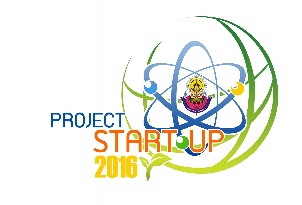 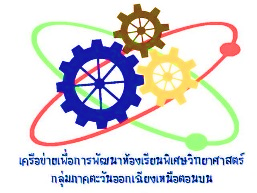 เครือข่ายเพื่อการพัฒนาห้องเรียนพิเศษวิทยาศาสตร์ ฯ กลุ่มภาคตะวันออกเฉียงเหนือตอนบนรายชื่อโครงงานวิทยาศาสตร์โรงเรียน .............................................. อำเภอ ................... จังหวัด ......................สาขา  ฟิสิกส์  เคมี  ชีววิทยา  คอมพิวเตอร์  นำเสนอเป็นภาษาอังกฤษ
จำนวน ........... เรื่องชื่อโครงงาน 		……….…………………………(ภาษาไทย)………………………..……………………. 			………………………………...(ภาษาอังกฤษ)..................................................โครงงานสาขาวิชา 	................................................................................................................ผู้จัดทำโครงงาน		1. ............................................................................................................ 			2. ............................................................................................................			3. ............................................................................................................E-mail address 	……………………………………………………………………………………………………โรงเรียน 		.................................................. อำเภอ................ จังหวัด......................ครูที่ปรึกษา 		1. ............................................................................................................. 			2. .............................................................................................................ที่ปรึกษาพิเศษ 		................................................................................................................บทคัดย่อ 	..................................................................................................................................................................................................................................................................................................................................................................................................................................................................................................................................................................................................................................................................................................................................................................................................................Abstract 	..................................................................................................................................................................................................................................................................................................................................................................................................................................................................................................................................................................................................................................................................................................................................................................................................................หมายเหตุ : ใช้ตัวอักษรฟอนต์ TH Sarabun New ขนาด 16 จุด เท่านั้นลำดับชื่อโครงงานรายชื่อนักเรียนครูที่ปรึกษา1ไทย :1. 2. 3. 1. 2. บทคัดย่อจำนวน      หน้า1อังกฤษ : 1. 2. 3. 1. 2. บทคัดย่อจำนวน      หน้า2ไทย :1. 2. 3. 1. 2. บทคัดย่อจำนวน      หน้า2อังกฤษ : 1. 2. 3. 1. 2. บทคัดย่อจำนวน      หน้า3ไทย :1. 2. 3. 1. 2. บทคัดย่อจำนวน      หน้า3อังกฤษ : 1. 2. 3. 1. 2. บทคัดย่อจำนวน      หน้า4ไทย :1. 2. 3. 1. 2. บทคัดย่อจำนวน      หน้า4อังกฤษ : 1. 2. 3. 1. 2. บทคัดย่อจำนวน      หน้า5ไทย :1. 2. 3. 1. 2. บทคัดย่อจำนวน      หน้า5อังกฤษ : 1. 2. 3. 1. 2. บทคัดย่อจำนวน      หน้า6ไทย :1. 2. 3. 1. 2. บทคัดย่อจำนวน      หน้า6อังกฤษ : 1. 2. 3. 1. 2. บทคัดย่อจำนวน      หน้า